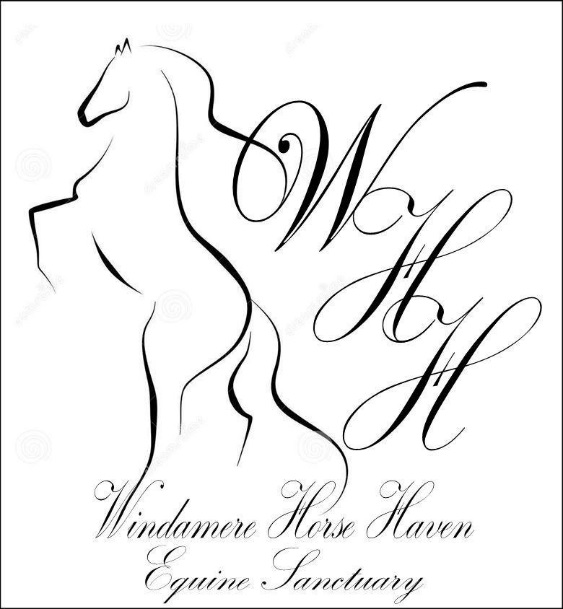 ADOPTION CODE OF CONDUCTWhat you promise us:1. You will always have the horse’s best interest at heart and will provide adequate feed, water, fencing and shelter.2. You will provide medical treatment immediately should the horse injure itself or fall ill.3. You will provide hoof care every 6-8 weeks, worming every 3 mths, dental care every 12 months.4. You will provide love and attention to encourage a bond between yourself and the horse.5. You will regularly keep Windamere Horse Haven updated with photos of the horse.6. You will never use the horse for breeding.7. If for any reason you can no longer keep the horse, you will contact Windamere Horse Haven. Note that dumping the horse on us if it falls ill is not an acceptable excuse and you will still be liable for vet costs if the animal is sick or injured on being returned.8. You will give the horse adequate time to adjust and settle into new surroundings, we recommend at least 2 wks.What we promise you:1. We will always have the horse’s best interest at heart and will help you with any information, advice or help when needed. We are only an email phone call or message away.2. We will tell you everything we know about the horse - remembering that it is a rescue animal and that we don’t have all the history on the animal.3. We cannot guarantee anything with horses because they can work well with some people and not with others. They can fall ill easily and can become temperamental. However, we do guarantee that we will help with advice, information and help when needed and we guarantee that we will help to the best of our ability with any problems that you may encounter.4. We offer a 4 week refund period minus 10% of the adoption fee if for any reason you believe the horse is not suited.  You will occur transport costs if we need to collect.I ____________________________________________________________ haveread and agree to uphold the Windamere Horse Haven Code of Conduct.Signed ___________________________________Date ____________________Allow 1 – 2 weeks for the horse to settle in as they are rescues so can be more sensitive than most.Introduce all new feed gradually over a period of days to avoid colic•	Hooves are to be trimmed regularly  6 – 8 weekly•	Last trimmed on _______________________•	Worming is required 3 monthly.•	Last wormed on ________________________Teeth done on _________________________